Проект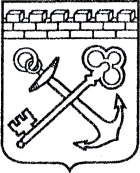 АДМИНИСТРАЦИЯ ЛЕНИНГРАДСКОЙ ОБЛАСТИКОМИТЕТ ПО КУЛЬТУРЕ ЛЕНИНГРАДСКОЙ ОБЛАСТИПРИКАЗ«___»____________2016 г.                                                      №_______________г. Санкт-ПетербургОб утверждении границ зон охраны, режимов использования земель и требований к градостроительным регламентам объекта культурного наследия регионального значения «Памятный знак-обелиск на рубеже обороны, где в 1941 г. сражались воины-пограничники», расположенного по адресу:	Ленинградская область, Приозерский район.пос. Ромашки, в 15 км к западу от ж. д. станции Громово, в западных окрестностях посёлка в 14 км к западу.В соответствии с пп. 16 п. 1 ст. 9 Федерального закона от 25 июня 2002 г. № 73-ФЗ "Об и п. 13 Положения о зонах охраны объектов культурного наследия (памятников истории и культуры) народов Российской Федерации, утвержденного постановлением Правительства Российской Федерации от 12 сентября 2015 г. № 972, п. 20 ст. 4 Закона Ленинградской области от 25 декабря 2015 г. № 140-оз «О государственной охране, сохранении, использовании и популяризации объектов культурного наследия (памятников истории и культуры) народов Российской Федерации, расположенных на территории Ленинградской области», ст. 3 Положения о комитете по культуре Ленинградской области от 13 февраля 2008 года № 20 приказываю:1. Утвердить границы зон охраны объекта культурного наследия регионального значения, «Памятный знак-обелиск на рубеже обороны, где в 1941 г. сражались воины-пограничники», согласно приложению 1 к настоящему приказу.2. Утвердить режимы использования земель и требования к градостроительным регламентам в границах зон охраны объекта культурного наследия регионального значения, «Памятный знак-обелиск на рубеже обороны, где в 1941 г. сражались воины-пограничники», согласно приложению 2 к настоящему приказу.3. Отделу по осуществлению полномочий Ленинградской области в сфере объектов культурного наследия департамента государственной охраны, сохранения и использования объектов культурного наследия комитета по культуре Ленинградской области обеспечить внесение соответствующих сведений в единый государственный реестр объектов культурного наследия (памятников истории и культуры) народов Российской Федерации.3. Настоящий приказ вступает в силу со дня его официального опубликования.4. Контроль за исполнением настоящего приказа возложить на заместителя начальника департамента государственной охраны, сохранения и использования объектов культурного наследия комитета по культуре Ленинградской области.Председатель комитета по культуре                                          Е. В. Чайковский	   	                        Приложение № 1к приказу комитета по культуреЛенинградской области от «__» ________ 2016 г. № ____Описание границ зон охраны объекта культурного наследия регионального значения «Памятный знак-обелиск на рубеже обороны, где в 1941 г. сражались воины-пограничники»I. Охранная зона - ОЗВ основе определения охранной зоны Объекта лежит принцип обеспечения зоны беспрепятственного и целостного зрительного восприятия его объемно-пространственной композиции в окружающей его среде, а также сохранности этой среды. Охранная зона распространяется на территории, непосредственно прилегающие к территории объекта культурного наследия.Проектом зон охраны предлагаются следующие границы ОЗ:Территория охранной зоны преимущественно покрыта растительностью, ольхой, осиной, ивой, что отражает характер естественного ландшафта, в котором был сформирован Объект.Площадь охранной зоны составляет –  ().     Граница начинается (условно) от точки В1, расположенной в западной части Объекта, на пересечении двух воображаемых линий, параллельных юго-западной и северо-западной границам территории Объекта. При этом расстояние этих линий до юго-западной границы территории – 48 м, до северо-западной границы территории – 48 м.     От точки В1 граница идет по прямой в направлении на северо-восток параллельно северо-западной границе территории на расстояние 112 м до точки В2.     От точки В2 граница поворачивает под прямым углом и проходит по прямой в направлении на юго-восток параллельно северо-западной границе территории на расстояние 104 м до точки В3.      От точки В3 граница поворачивает под прямым углом и проходит по прямой в направлении на юго-запад параллельно границе территории на расстояние 112 м до точки В4,      От точки В4 граница поворачивает под прямым углом и проходит по прямой в направлении на северо-запад параллельно юго-западной границе территории на расстояние 104 м до точки В1, где замыкается.      Внутренняя граница охранной зоны объекта культурного наследия совпадает с границей территории памятника.Координаты поворотных точек границы охранной зоны объекта культурного наследия регионального значения «Памятный знак-обелиск на рубеже обороны, где в 1941 году сражались воины-пограничники»План повортных точек границ охранной зоны объекта культурного наследия регионального значения «Памятный знак-обелиск на рубеже обороны, где в 1941 году сражались воины-пограничники»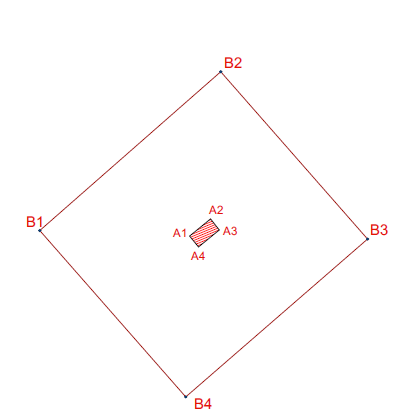 Приложение № 2к приказу комитета по культуреЛенинградской области от «__» ________ 2016 г. № ____Режим использования земель и требования к градостроительным регламентам в границах зоны охраны объекта культурного наследия регионального значения «Памятный знак-обелиск на рубеже обороны, где в 1941 году сражались воины-пограничники»Общий режим градостроительной деятельности в границах охранной зоны (ОЗ):Допускается:а) строительные работы по благоустройству территории, связанные с современным ее использованием: прокладка пешеходных дорожек, установка малых архитектурных форм, дорожных знаков, наружного освещения, установка стендов и витрин, относящихся к памятнику; обеспечение других форм благоустройства, не нарушающих памятник, природный ландшафт;б) снос ветхих зеленых насаждений (санитарные рубки) с последующей посадкой деревьев тех же пород;в) расчистка от малоценного подроста (ольха, осина, ива), искажающего визуальные характеристики окружающего памятник природного ландшафта.Запрещается:а) отвод земельных участков;б) любые строительные работы кроме благоустройства территории, связанного с современным ее использованием;в) снос зеленых насаждений (кроме ветхих);Обозначение (номер) характерной точкиКоординаты характерных точек во Всемирной геодезической системе координат (WGS-84)Координаты характерных точек во Всемирной геодезической системе координат (WGS-84)Координаты характерных точек в местной системе координат (МСК)Координаты характерных точек в местной системе координат (МСК)Обозначение (номер) характерной точкиСеверной широтыВосточной долготыXYВ160°44'30.25"29°36'24.75"6726527,7953176865,079В260°44'33.12"29°36'31.92"6726614,3923176975,516В360°44'29.99"29°36'37.58"6726515,7773177059,284В460°44'26.94"29°36'30.36"6726423,6223176947,975